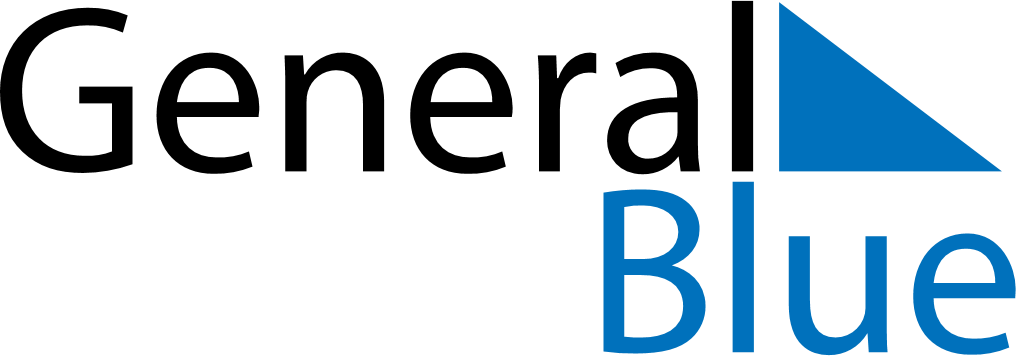 April 2021April 2021April 2021April 2021ItalyItalyItalyMondayTuesdayWednesdayThursdayFridaySaturdaySaturdaySunday12334Easter Sunday56789101011Easter Monday12131415161717181920212223242425Liberation Day2627282930